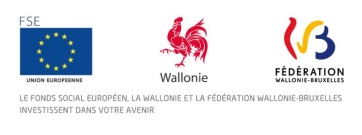 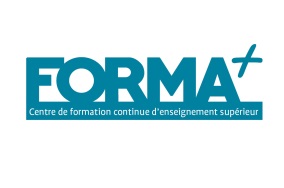 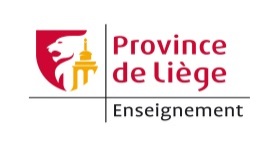 Bulletin individuel d’inscriptionIntitulé de la formation : Psychopathologie d’orientation psychanalytiqueNOM :…………………………………………………                              Prénom :………………………………………………….Date de naissance :……………………………...                              Lieu de naissance : …………………………………...Adresse :……………………………………………………………………………………………………………………………………...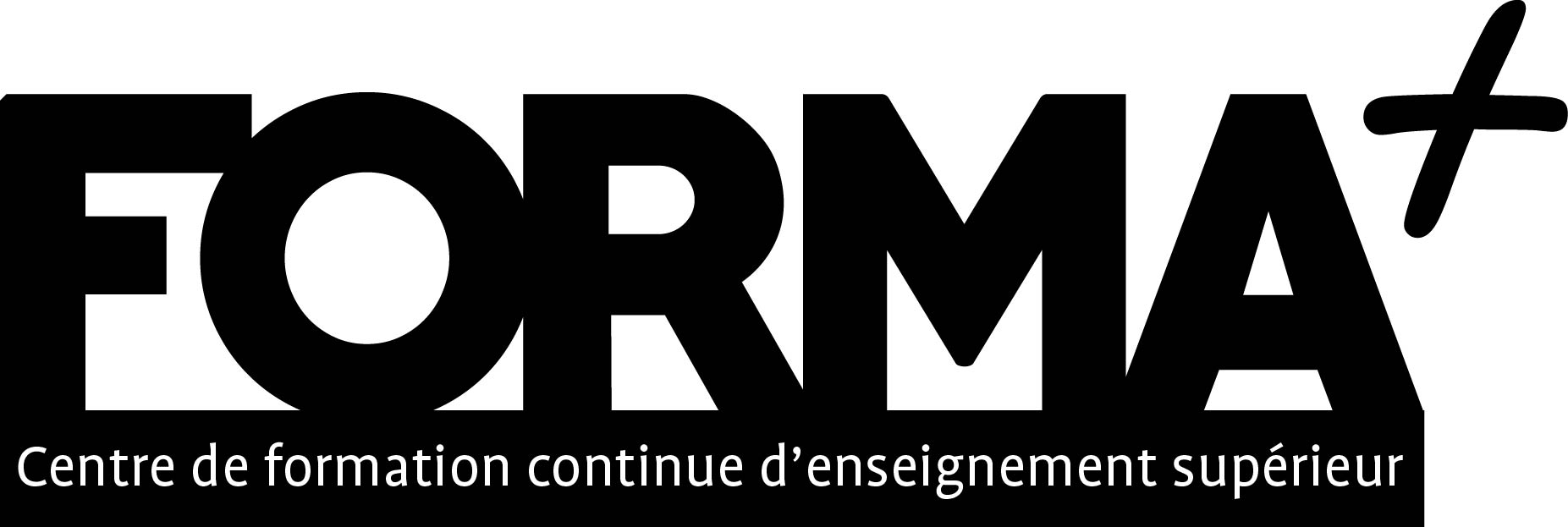 …………………………………………………………………………………………………………………………………………………….                              Téléphone :…………………………………………                              GSM :………………………………………………………E-mail :……………………………………………….Diplôme :…………………………………………….                               Emploi actuel :………………………….................Employeur (à remplir si nécessaire)NOM :………………………………………………….Adresse :……………………………………………..N° de TVA :………………………………………….…A renvoyer par mail à l’adresse suivante : formaplus@provincedeliege.be